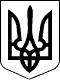                                      ПроектУКРАЇНАЧЕЧЕЛЬНИЦЬКА РАЙОННА РАДАВІННИЦЬКОЇ ОБЛАСТІРІШЕННЯ № __травня  2018 року                                                                    19 сесія 7 скликання Про внесення змін до рішення 13 сесії районної ради 7 скликання від 21.07.2017 року № 252 «Про переукладення контракту з Ковалем В.А., головним лікарем КЗ «Чечельницький РЦ ПМСД»	Відповідно до пункту 20 частини 1 статті 43 Закону України  «Про місцеве самоврядування в Україні», рішення 18 сесії районної ради 7 скликання від 16 лютого 2018 року № 350 «Про реорганізацію комунального закладу «Чечельницький районний центр первинної медико-санітарної допомоги» (із змінами), враховуючи висновки постійних комісії районної ради  з питань соціального захисту населення, освіти, культури, охорони здоров’я, спорту та туризму, з питань бюджету та комунальної  власності, районна рада ВИРІШИЛА:	1. Внести зміни до рішення 13 сесії Чечельницької районної ради            7 скликання від 21.07.2017 року № 252 «Про переукладення контракту з Ковалем В.А., головним лікарем КЗ «Чечельницький РЦ ПМСД», а саме: назву «Комунальний заклад «Чечельницький районний центр первинної медико-санітарної допомоги» замінити на назву «Комунальне некомерційне підприємство «Чечельницький центр первинної медико-санітарної допомоги» Чечельницької районної ради». 	 2. Контроль за виконанням цього рішення покласти на постійні комісії районної ради  з питань соціального захисту населення, освіти, культури, охорони здоров’я, спорту та туризму (Воліковська Н.В.),  з питань бюджету та комунальної власності (Савчук В.В.).Голова районної ради                                                        С.В. П’яніщукКоваль В.А.Воліковська Н.В.Савчук В.В.Катрага Л.П.Кривіцька І.О.Лисенко Г.М.Крук Н.А.